États-Unis : la liberté de la presse est-elle en danger ?Le Point - Publié le 28/07/2014 à 16:36Un rapport publié lundi dénonce l'impact que peut avoir la surveillance à grande échelle menée par les services de renseignements sur la liberté des journalistes.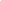 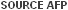 La surveillance à grande échelle menée par les services de renseignements américains commence à avoir un impact sur la liberté de la presse et la démocratie, dénonce dans un rapport publié lundi la plus grande association américaine de défense des libertés.L'étude réalisée par la puissante Union américaine pour les libertés civiques (ACLU) et l'ONG Human Rights Watch s'appuie sur 92 interviews de journalistes, avocats, anciens et actuels responsables gouvernementaux. Sa conclusion est sans équivoque : les programmes de surveillance créés par Washington dans le but de contrecarrer des attentats ont sapé la liberté de la presse, le droit du public à l'information ainsi que le droit à obtenir une aide juridique.CryptageDe plus en plus de journalistes utilisent ainsi des techniques élaborées pour crypter leurs communications, décrit le rapport. Certains ne parlent que sur des téléphones prépayés ou évitent carrément internet. "Il y a déjà eu huit affaires au pénal contre des sources (sous l'administration deBarack Obama, ndlr), contre trois auparavant, et ce n'est pas passé inaperçu auprès de nous et de nos sources", explique Charlie Savage, reporter au New York Times et lauréat du prix Pulitzer.